Lesson 9: 1 Kings 2Would God bless Solomon IF he obeyed?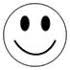 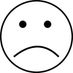 Did David die?Did Solomon let Adonijah have Abishag of a wife?Was Adonijah killed?Was Abiathar allowed to be priest?Was Joab killed?Did Shimei stay in Jerusalem?Draw a picture of Joab holding the horns of the altar: